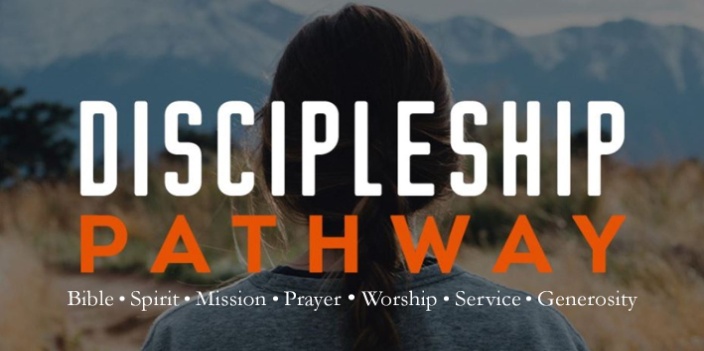 A.	A Call to Rejoice; Psalm 95:1-5Worship is CorporateWorship is VocalWorship is Vibrant and VigorousWorship is God-CenteredWorship is founded on TruthB.	A Call to Revere; Psalm 95:6-7aWe are called to move from Celebration to ProstrationRejoicing is about God our Creator and Sustainer; Reverence is about God our Redeemer and SaviorWe are Low and Humbled; He is High and ExaltedRejoicing is based upon God’s Sovereignty as Creator while the call for Reverence is based upon RelationshipThe Deeper our relationship with God, the more profound our sense of Awe and ReverenceC.	A Call to Respond; Psalm 95: 7b-11What God Desires in our worship is for us to listen to His VoiceGod warns us against the danger of having a Hard Heart; v8Worship without Obedience is Worthless to GodD.	Application: What do I do Now?Live a Life of WorshipSet aside Time to worshipStart where you AreOffer what you have been GivenHonolulu Assembly of God  Discipleship Pathway  March 20, 2022